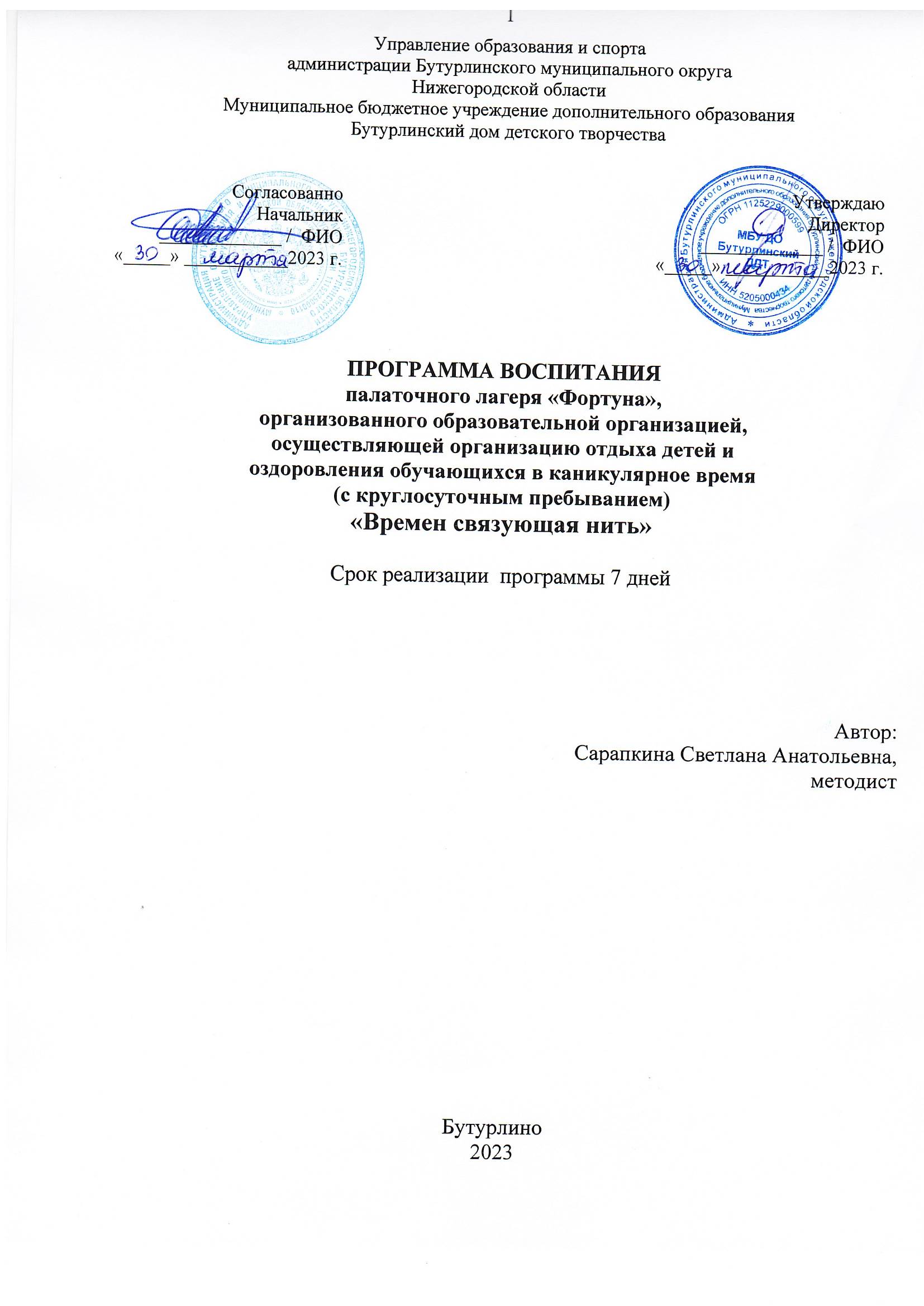 СОДЕРЖАНИЕПОЯСНИТЕЛЬНАЯ ЗАПИСКАРабочая программа воспитания для организаций отдыха детей и их оздоровления (далее – Программа воспитания, Программа) для палаточного лагеря «Фортуна» муниципального бюджетного учреждения дополнительного образования Бутурлинского дома детского творчества подготовлена на основе Примерной рабочей программы воспитания для общеобразовательных организаций, разработанной Федеральным государственным бюджетным научным учреждением «Институт изучения детства, семьи и воспитания Российской академии образования» в соответствии с нормативно-правовыми документами: - Конституцией Российской Федерации (принята всенародным голосованием 12.12.1993, с изменениями, одобренными в ходе общероссийского голосования 01.07.2020).- Конвенцией о правах ребенка (одобрена Генеральной Ассамблеей ООН 20.11.1989, вступила в силу для СССР 15.09.1990).- Федеральным законом от 29.12.2012 № 273-ФЗ «Об образовании в Российской Федерации».- Федеральным законом от 31.07.2020 № 304-ФЗ «О внесении изменений в Федеральный закон «Об образовании в Российской Федерации» по вопросам воспитания обучающихся».- Федеральным законом от 24.07.1998 № 124-ФЗ «Об основных гарантиях прав ребенка в Российской Федерации».- Федеральным законом от 30.12.2020 № 489-ФЗ «О молодежной политике в Российской Федерации».- Приказы №№286,287 Министерства просвещения Российской Федерации об утверждении ФГОС начального общего образования и ФГОС основного общего образования от 31 мая 2021 года.- Стратегией развития воспитания в Российской Федерации на период до 2025 года (утверждена распоряжением Правительства Российской Федерации от 29.05.2015 № 996-р).- Указом Президента Российской Федерации от 21.07.2020 № 474 «О национальных целях развития Российской Федерации на период до 2030 года». - Планом основных мероприятий, проводимых в рамках Десятилетия детства, на период до 2027 года (утвержден распоряжением Правительства Российской Федерации от 23.01.2021 № 122-р).- Государственной программой Российской Федерации «Развитие образования» (утверждена Постановлением Правительства Российской Федерации от 26. 12.2017 № 1642).- Федеральным проектом «Успех каждого ребенка» (утвержден президиумом Совета при Президенте РФ по стратегическому развитию и национальным проектам, протокол от 24.12.2018 № 16.).Согласно Федеральному закону от 24 июля 1998 г. № 124-ФЗ «Об основных гарантиях прав ребенка в Российской Федерации» (с изменениями и дополнениями) к организациям отдыха детей и их оздоровления (далее – детский лагерь) относятся организации (независимо от их организационно-правовых форм) сезонного или круглогодичного действия, стационарного и (или) нестационарного типа, с круглосуточным или дневным пребыванием, оказывающие услуги по организации отдыха и оздоровления детей: организации отдыха детей и их оздоровления сезонного или круглогодичного действия, лагеря, организованные образовательными организациями, осуществляющими организацию отдыха и оздоровления обучающихся в каникулярное время (с круглосуточным или дневным пребыванием), детские лагеря труда и отдыха, детские лагеря палаточного типа, детские специализированные (профильные) лагеря, детские лагеря различной тематической направленности.Программа является методическим документом, определяющим комплекс основных характеристик воспитательной работы, осуществляемой в детском лагере, разрабатывается с учетом государственной политики в области образования и воспитания.Программа создана с целью организации непрерывного воспитательного процесса, основывается на единстве и преемственности с общим и дополнительным образованием, соотносится с примерной рабочей программой воспитания для образовательных организаций, реализующих образовательные программы общего образования.Программа предусматривает приобщение обучающихся к российским традиционным духовным ценностям, включая культурные ценности своей этнической группы, правилам и нормам поведения в российском обществе. В программе делается акцент на ценности Родины и природы, лежащие в основе патриотического направления воспитания и ценность здоровья,  которое лежит в основе направления физического воспитания.Программа предусматривает приобщение обучающихся к российским традиционным духовным ценностям, включая культурные ценности своей этнической группы, правилам и нормам поведения в российском обществе. Ценности Родины и природы лежат в основе патриотического направления воспитания. Ценности человека, дружбы, семьи, сотрудничества лежат в основе духовно-нравственного и социального направлений воспитания. Ценность знания лежит в основе познавательного направления воспитания. Ценность здоровья лежит в основе направления физического воспитания. Ценность труда лежит в основе трудового направления воспитания. Ценности культуры и красоты лежат в основе эстетического направления воспитания. «Ключевые смыслы» системы воспитания, с учетом которых должна реализовываться программа: «Люблю Родину». Формирование у детей чувства патриотизма и готовности к защите интересов Отечества, осознание ими своей гражданской идентичности через чувства гордости за свою Родину и ответственности за будущее России, знание истории, недопустимость фальсификации исторических событий и искажения исторической правды, на основе развития программ воспитания детей, в том числе военно-патриотического воспитания, развитие у подрастающего поколения уважения к таким символам государства, как герб, флаг, гимн Российской Федерации, к историческим символам и памятникам Отечества. «Мы – одна команда». Особое внимание в формировании личности ребенка, основ его поведения и жизненных установок отводится социальному окружению, важной частью которого является детский коллектив. Детский коллектив предоставляет широкие возможности для самовыражения и самореализации, позволяет сформировать в детях инициативность, самостоятельность, ответственность, трудолюбие, чувство собственного достоинства. Детский коллектив объединяет детей с разными интересами, потребностями и индивидуальными особенностями. Важно выстраивать работу и коллективные дела так, чтобы они были интересными и значимыми для каждого ребенка. «Россия – страна возможностей». Ребенка воспитывает все, что его окружает. Окружающая среда формирует его взгляды, убеждения, привычки. Важно создавать воспитательную среду, доступную, интересную для ребенка. Создание благоприятной и разнообразной воспитательной среды возможно через вовлечение детей в конкурсы, мероприятия и проекты детских общественных объединений, заинтересованных организаций (АНО «Россия – страна возможностей», АНО «Большая Перемена», Общероссийское общественно-государственное движение детей и молодежи «Движение Первых», Российское общество «Знание», Российское историческое общество), где каждый ребенок может найти то, что ему по душе. Необходимо популяризировать все возможности и социально значимые проекты организаций. Принимая участие в мероприятиях движений и организаций, школьники получают возможность активно участвовать в общественной жизни страны, формировать гражданскую позицию, основываясь на идеалах добра и справедливости, в том числе через систему личностного и социального роста. Туристско-краеведческая деятельность является одним из эффективных средств комплексного воздействия на формирование личности учащегося и все основные стороны воспитания. Включение в процесс освоения ближайшего природного и социального окружения в ходе туристско-краеведческой деятельности позволяет обогащать жизненный опыт учащихся, формировать представления и понятия, развивать самостоятельность и наблюдательность, накапливать первоначальный багаж навыков, знаний и умений, закаливать организм. Без знания исторического прошлого своей Родины, без бережного отношения к истории своего народа не построить будущего, не воспитать гражданина. Именно поэтому проблема развитие детско-юношеского туризма, приобщение подрастающего поколения к культуре походной жизни, усвоение принципов безопасности и здорового образа жизни, привитие чувств гордости и любви к своей Родине через изучение своей малой родины, воспитание патриотов и достойных граждан нашего Отечества – первостепенная педагогическая задача.Дети, испытавшие положительные впечатления, имеющие возможность проникнуться атмосферой истории, впоследствии станут хранителями культурно – исторических ценностей родного края, будут чтить обычаи предков и с гордостью передавать их следующим поколениям. Актуальность программы состоит в том, что через путешествия, туристические походы и соревнования ребятам прививаются: любовь к родному краю, интерес к окружающему миру; формируются навыки здорового образа жизни, развиваются трудовые навыки. Данная программа предусматривает организацию благоприятных условий для оздоровления и организации досуга учащихся в период летних каникул. Организация оздоровительных туристско-краеведческих лагерей - одна из интереснейших форм работы в летний период. Это хорошая возможность дать детям отдохнуть, оздоровить и закалить свой организм.Новизна программы заключается том, что по своей направленности она является комплексной, профильной, т.е. включает в себя разноплановую деятельность, объединяет различные направления оздоровления, отдыха и занятости детей и подростков в летнем палаточном лагере.Отличительная особенность. Данная программа является практико-ориентированной, знакомит с основами туризма и краеведения.Программа включает три раздела: целевой; содержательный; организационный.Приложения:-  календарный план воспитательной работы;- информационная карта;- управление реализацией программой;- плановые мероприятия реализации программы.Раздел I. ЦЕННОСТНО-ЦЕЛЕВЫЕ ОСНОВЫ ВОСПИТАНИЯНормативные ценностно-целевые основы воспитания детей в детском лагере определяются содержанием российских гражданских (базовых, общенациональных) норм и ценностей, основные из которых закреплены в Конституции Российской Федерации. С учетом мировоззренческого, этнического, религиозного многообразия российского общества ценностно-целевые основы воспитания детей включают духовно-нравственные ценности культуры народов России, традиционных религий народов России в качестве вариативного компонента содержания воспитания, реализуемого на добровольной основе, в соответствии с мировоззренческими и культурными особенностями и потребностями родителей (законных представителей) несовершеннолетних детей. Воспитательная деятельность в детском лагере реализуется в соответствии с приоритетами государственной политики в сфере воспитания, зафиксированными в Стратегии развития воспитания в Российской Федерации на период до 2025 года. Приоритетной задачей Российской Федерации в сфере воспитания детей является развитие высоконравственной личности, разделяющей российские традиционные духовные ценности, обладающей актуальными знаниями и умениями, способной реализовать свой потенциал в условиях современного общества, готовой к мирному созиданию и защите Родины.1.1. Цель и задачи воспитанияСовременный российский общенациональный воспитательный идеал – высоконравственный, творческий, компетентный гражданин России, принимающий судьбу Отечества как свою личную, осознающий ответственность за настоящее и будущее страны, укорененный в духовных и культурных традициях многонационального народа Российской Федерации. В соответствии с этим идеалом и нормативными правовыми актами Российской Федерации в сфере образования цель воспитания: создание условий для личностного развития, самоопределения и социализации обучающихся на основе социокультурных, духовно-нравственных ценностей и принятых в российском обществе правил и норм поведения в интересах человека, семьи, общества и государства, формирование у обучающихся чувства патриотизма, гражданственности, уважения к памяти защитников Отечества и подвигам Героев Отечества, закону и правопорядку, человеку труда и старшему поколению, взаимного уважения, бережного отношения к культурному наследию и традициям многонационального народа Российской Федерации, природе и окружающей среде. (Федеральный закон от 29 декабря 2012 г. № 273-ФЗ «Об образовании в Российской Федерации, ст. 2, п. 2).Задачи воспитания определены с учетом интеллектуально-когнитивной, эмоционально-оценочной, деятельностно-практической составляющих развития личности; - усвоение ими знаний, норм, духовно-нравственных ценностей, традиций, которые выработало российское общество (социально значимых знаний);- формирование и развитие позитивных личностных отношений к этим нормам, ценностям, традициям (их освоение, принятие);- приобретение соответствующего этим нормам, ценностям, традициям социокультурного опыта поведения, общения, межличностных и социальных отношений, применения полученных знаний и сформированных отношений на практике (опыта нравственных поступков, социально значимых дел).Задачи обучения определены с учетом туристско-краеведческой направленности деятельности лагеря:- сформировать первичные туристические навыки и обучить приемам техники безопасности, организации быта и в походах;- обучить основам техники пешеходного туризма и спортивного ориентирования; - расширить знания по истории, географии, биологии, экологии, полученные в средней школе.Задачи развития:- расширять знания об окружающем мире;- укреплять здоровье, воспитывать физическую культуру в единстве с интеллектуальным и духовным развитием;- развивать творческую, познавательную и созидательную активность.1.2. Методологические основы и принципы воспитательной деятельностиМетодологической основой Программы воспитания являются антропологический, культурно-исторический и системно-деятельностный подходы. Воспитательная деятельность в детском лагере основывается на следующих принципах:- принцип гуманистической направленности. Каждый ребенок имеет право на признание его как человеческой личности, уважение его достоинства, защиту его человеческих прав, свободное развитие;- принцип ценностного единства и совместности. Единство ценностей и смыслов воспитания, разделяемых всеми участниками образовательных отношений, содействие, сотворчество и сопереживание, взаимопонимание и взаимное уважение;- принцип культуросообразности. Воспитание основывается на культуре и традициях России, включая культурные особенности региона; - принцип следования нравственному примеру. Пример, как метод воспитания, позволяет расширить нравственный опыт ребенка, побудить его к открытому внутреннему диалогу, пробудить в нем нравственную рефлексию, обеспечить возможность выбора при построении собственной системы ценностных отношений, продемонстрировать ребенку реальную возможность следования идеалу в жизни;- принцип безопасной жизнедеятельности. Защищенность важных интересов личности от внутренних и внешних угроз, воспитание через призму безопасности и безопасного поведения; - принцип совместной деятельности ребенка и взрослого. Значимость совместной деятельности взрослого и ребенка на основе приобщения к культурным ценностям и их освоения.Данные принципы реализуются в укладе детского лагеря, включающем воспитывающие среды, общности, культурные практики, совместную деятельность и события.Уклад – общественный договор участников образовательных отношений, опирающийся на базовые национальные ценности, содержащий традиции региона и детского лагеря, задающий культуру поведения сообществ, описывающий предметно-эстетическую среду, деятельности и социокультурный контекст. Воспитывающая среда – это особая форма организации образовательного процесса, реализующего цель и задачи воспитания. Воспитывающая среда определяется целью и задачами воспитания, духовно-нравственными и социокультурными ценностями, образцами и практиками. Основными характеристиками воспитывающей среды являются ее насыщенность и структурированность.Воспитывающие общности (сообщества) в детском лагере:- детские (одновозрастные и разновозрастные отряды). Ключевым механизмом воспитания в детском лагере является временный детский коллектив. Чтобы эффективно использовать воспитательный потенциал временного детского коллектива, необходимо учитывать особенности и закономерности развития временного детского коллектива.- детско-взрослые. Основная цель – содействие, сотворчество и сопереживание, взаимопонимание и взаимное уважение, наличие общих ценностей и смыслов у всех участников. Главная детско-взрослая общность в детском лагере – «Дети-Педагог».1.3. Основные направления воспитания Практическая реализация цели и задач воспитания осуществляется в рамках следующих направлений воспитательной работы:- гражданское воспитание, формирование российской гражданской идентичности, принадлежности к общности граждан Российской Федерации, к народу России как источнику власти в российском государстве и субъекту тысячелетней Российской государственности, знание и уважение прав, свобод и обязанностей гражданина Российской Федерации;- воспитание патриотизма, любви к своему народу и уважения к другим народам России, формирование общероссийской культурной идентичности;- духовно-нравственное развитие и воспитание обучающихся на основе духовно-нравственной культуры народов России, традиционных религий народов России, формирование традиционных российских семейных ценностей; - эстетическое воспитание: формирование эстетической культуры на основе российских традиционных духовных ценностей, приобщение к лучшим образцам отечественного и мирового искусства;- физическое воспитание и воспитание культуры здорового образа жизни и безопасности: развитие физических способностей с учетом возможностей и состояния здоровья, формирование культуры здорового образа жизни, личной и общественной безопасности;- познавательное направление воспитания: стремление к познанию себя и других людей, природы и общества, к знаниям, образованию.Концептуальные основы программы    Туризм и краеведение в современном их понимании - это физическое развитие, оздоровление и познание окружающей действительности, формирование ценных духовных качеств личности. Теория физического воспитания рассматривает туризм как одно из средств воспитывающего воздействия на подрастающее поколение наряду с физической культурой и спортом.Концепция туристско-краеведческой деятельности была разработана авторским коллективом во главе с А.А. Остапцом-Свешниковым в 1986 году. Среди основных положений концепции:- освоение окружающего мира средствами туристско-краеведческой деятельности осуществляется по принципу расширяющейся и углубляющейся спирали: от своей семьи, дома - к родному краю и другим регионам Отечества; от созерцания-ознакомления - к научному исследованию действительности;- структурной основой любого туристско-краеведческого мероприятия является туристско-краеведческий цикл (подготовка, проведение и подведение итогов); - туристско-краеведческое направление включает в себя комплекс воспитательно-образовательно-оздоровительных задач, ориентированных на гармоничное развитие личности учащихся;- реализация принципа самодеятельности и самоуправления осуществляется через подсистему туристских и краеведческих постоянных и временных (дежурных) походных должностей, имеющих определенный функционал жизненно важных обязанностей;- функционирование подсистемы воспитательного воздействия: туристско-краеведческих традиций, законов, правил и норм, воспитание на истории, культуре и природе своей Родины.В основу концепции программы так же заложена мысль, принадлежащая нашему знаменитому земляку И.В. Петрянову-Соколову   (физико-химику, академику АН СССР, академику РАН, одному из основателей Всероссийского общества охраны памятников, Всесоюзного общества книголюбов, сотрудничавшего с изданиями «Химия и жизнь», «Памятники Отечества», «Академические чтения», «Голос Родины», «Отчизна», автору многих книг и статей по вопросам охраны окружающей среды и различным разделам общей химии, адресованных широкой аудитории): «Необходимо бережно относиться к окружающему нас миру… Любить Родину – значит чтить и оберегать ее седины». Комплексный подход туристско-краеведческого направления позволяет надеяться на воспитание в детях глубокого понимания тесной взаимосвязи процессов в природе и в обществе.1.4. Основные традиции и уникальность воспитательной деятельности Основные традиции воспитания в детском лагере являются: - совместная деятельность детей и взрослых, как ведущий способ организации воспитательной деятельности;- создание условий, при которых для каждого ребенка предполагается роль в совместных делах (от участника до организатора, лидера того или иного дела);- создание условий для приобретения детьми нового социального опыта и освоения новых социальных ролей;- проведение общих мероприятий детского лагеря с учетом конструктивного межличностного взаимодействия детей, их социальной активности;- включение детей в процесс организации жизнедеятельности временного детского коллектива;- формирование коллективов в рамках отрядов, кружков, студий, секций и иных детских объединений, установление в них доброжелательных и товарищеских взаимоотношений;- обмен опытом между детьми в формате «дети-детям»;- ключевой фигурой воспитания является ребенок, главную роль в воспитательной деятельности играет педагог, реализующий по отношению к детям защитную, личностно развивающую, организационную, посредническую (в разрешении конфликтов) функции.Уникальность воспитательного процесса в детском лагере заключается в кратковременности, автономности, сборности.Кратковременность – короткий период лагерной смены, характеризующийся динамикой общения, деятельности, в процессе которой ярче высвечиваются личностные качества.Автономность – изолированность ребенка от привычного социального окружения, «нет дневника», вызова родителей – все это способствует созданию обстановки доверительности.Сборность – предполагает объединение детей с разным социальным опытом и разным уровнем знаний, не скованных «оценками» прежнего окружения, каждый ребенок имеет возможность «начать все сначала».Законы лагеря Закон участия. Каждый активно участвует во всех лагерных делах: походах, мероприятиях, занятиях по интересам и пр. Закон уважения. Каждый  участник с уважением относится к остальным участникам смены и местным жителям, всегда вежлив, соблюдает законы и традиции той местности, на которой он находится. Закон чистоты и бережного отношения. Каждый должен бережно относится к имуществу лагеря, школы и своих товарищей. Закон дисциплины. Слово руководителя – закон, который подлежит строгому и быстрому выполнению. Наказание ждет за: самовольную отлучку из лагеря; шум и нахождение вне палатки после отбоя. Можно опоздать на обед или ужин, но никто не будет вас кормить персонально. Это справедливо для всех лагерных дел. Пунктуальный человек успеет больше, чем несобранный.Закон дружбы. Один за всех и все за одного! За друзей стой горой. Закон безопасности, нравственности и дружбы. Вся группа как одно единое целое – один живой организм. При движении – в темпе слабого. Кончил дело – помоги товарищу.Закон зелени. Ни одной сломанной ветки. После нас чище, чем до нас.Кроме  вышеназванных законов в палаточном лагере каждый участник  придерживается законов юных туристов:Дорогу осилит  идущий.Если ты устал — помоги товарищу и  - тебе станет легче.Взятую у товарища вещь верни в те же руки.Незаписанное наблюдение — потерянный клад!Путешественник — это тот, кто людям добро несет. Всегда и всюду буду помнить, что я состою в команде и никогда не сделаю ничего, что может подвести команду. 	Ежедневно проводится ритуал «Вечерний круг», где каждый участник делится своими впечатлениями за прошедший день, выделяя  не только положительные, но и отрицательные моменты. «Вечерний круг» - это не рассказ о впечатлениях, это обсуждение насущных проблем жизни лагеря, где каждый участник высказывает свою точку зрения, свое мнение, возможно, отличающееся от мнения других. Однако любая точка зрения здесь уважается и принимается к действию.  Именно на этом мероприятии воспитатели подводят итоги прошедшего дня, ставят задачи на следующий день.Раздел II. СОДЕРЖАНИЕ, ВИДЫ И ФОРМЫ ВОСПИТАТЕЛЬНО ДЕЯТЕЛЬНОСТИДостижение цели и решение задач воспитания осуществляется в рамках всех направлений деятельности детского лагеря. Содержание, виды и формы воспитательной деятельности представлены в соответствующих модулях.Реализация конкретных форм воспитательной работы воплощается в Календарном плане воспитательной работы (Приложение), утверждаемом ежегодно на предстоящий год (сезон) с учетом направлений воспитательной работы, установленных в настоящей Программе воспитания.ИНВАРИАНТНЫЕ МОДУЛИ2.1. Модуль «Будущее России. Ключевые мероприятия»Направлен на формирование сопричастности к истории, географии Российской Федерации, ее этнокультурному, географическому разнообразию, формирование национальной идентичности.2023 год - Год педагога и наставника. Указ Президента от 27.06.20222018 - 2027 гг. - Десятилетие детства в России. Указ Президента от 29.05.2017.Деятельность реализуется через организацию мероприятий: 1. Церемония подъема (спуска) Государственного флага Российской Федерации и исполнение Государственного гимна Российской Федерации. Использование Государственного флага и исполнение Государственного гимна Российской Федерации при проведении церемонии подъема (спуска) Государственного флага Российской Федерации регламентируется Методическими рекомендациями «Об использовании 16 государственных символов Российской Федерации при обучении и воспитании детей и молодежи в образовательных организациях, а также организациях отдыха детей и их оздоровления» (Письмо Минпросвещения России от 15.04.2022 № СК-295/06) и «Стандартом Церемонии поднятия (спуска) Государственного флага Российской Федерации» (Письмо Минпросвещения России от 17.06.2022 № АБ-1611/06). Торжественная церемония подъема (спуска) Государственного флага Российской Федерации проводится в день проведения открытия (закрытия) смены и в дни государственных праздников Российской Федерации.2. «Цивилизационное наследие России» – важнейший ресурс в воспитании подрастающего поколения, который включает знания о родной природе, достижения культуры и искусства, изобретения и масштабные проекты, реализованные всей страной, это примеры сложных решений, которые принимались людьми в непростых обстоятельствах. Каждый обучающийся должен понимать, что цивилизационное наследие России прежде всего – это подвиги и примеры ратного труда, судьбоносные исторические события, имена тех, кто прославлял Отечество, а также памятники культуры. В рамках модуля:  - экспедиция «Учителю особое почтение»;- конкурсно-познавательная программа «Как учились на Руси».3. Просветительский проект «Без срока давности». Проект нацелен на патриотическое воспитание детей и подростков, направлен на формирование их приверженности традиционным российским духовно-нравственным ценностям – любви к Родине, добру, милосердию, состраданию, взаимопомощи, чувству долга. Задача педагогической деятельности по реализации этого проекта – показать, какие ценности нашего народа позволили одержать победу над врагами, формирование убеждения о силе духа нашего народа и армии, о их моральном превосходстве. В рамках модуля:- Встреча с председателем районного совета ветеранов (пенсионеров) войны, труда, Вооружённых Сил и правоохранительных органов Бутурлинского района Точилиной Татьяной Петровной, Почётным работником общего образования Российской Федерации, Заслуженным учителем Российской Федерации, делегатом VI Всероссийского съезда педагогических работников, депутатом сельского Совета. «Книга памяти. Педагоги».4. «Ключевые мероприятия детского лагеря»Ключевые мероприятия – это главные традиционные мероприятия детского лагеря, в которых принимает участие большая часть детей.Реализация воспитательного потенциала ключевых мероприятий детского лагеря предусматривает:- Торжественное открытие лагеря;- Мастер-класс «Обустройство бивака». Обустройство лагеря;- Вечер знакомств «Руку мы протянем другу»;- Поисково-спасательная игра «Служба спасения»;- Конкурсно-познавательная программа «Дорогами войны»;- Мастер-класс «Сборка и разборка автомата»;- Соревнования по стрельбе;- Мастер-класс «Основы ориентирования. Спортивный лабиринт»;- Квест «Центральная улица Бутурлино»- Конкурсно-познавательная программа «Дети войны»;- Беседа «Легенды реки Пьяны»;- Конкурсная программа «Пьянское побоище»;- Вечер песни «О малой Родине с любовью».2.2. Модуль «Отрядная работа»Воспитатель организует групповую и индивидуальную работу с детьми вверенного ему временного детского коллектива в целях организации их жизнедеятельности в условиях палаточного лагеря.Для эффективного использования воспитательного потенциала отрядной работы необходимо учитывать особенности временного детского коллектива:- Коллектив функционирует в течение короткого промежутка времени – 7 дней. - Как правило, коллектив объединяет детей, которые не были знакомы ранее.- Автономность существования: влияние внешних факторов уменьшается, ослабляется влияние прежнего социума, например, семьи, класса, друзей. В то же время у коллектива появляется новое место жизнедеятельности.- Коллективная деятельность. Участники коллектива вовлечены в совместную деятельность.- Завершенность развития: полный цикл: от формирования до завершения функционирования.Отрядная работа строится с учетом закономерности развития временного детского коллектива (роста межличностных отношений) и логики развития лагерной смены.Диагностика интересов, склонностей, ценностных ориентаций, выявление лидеров, аутсайдеров проводится через наблюдение, игры, анкеты. Это проведение анкетирования участников смены в начале смены «Давайте познакомимся» и по ее завершению «Наш лагерь – это…».В целях формирования и сплочения детского коллектива поводятся: - игры на знакомство;- игры на сплочение;- развлекательные игры;- развивающие игры.В поддержку активной позиции каждого ребенка, предоставления им возможности обсуждения и принятия решений, создания благоприятной среды для общения; доверительное общение и поддержку детей в решении проблем, конфликтных ситуаций ежедневно педагог ведет аналитическую работу с детьми.  Специфическая форма общения детей и взрослых, представляющая собой коллективное обсуждение детьми и педагогами прожитого дня, анализ проведенных акций и складывающихся в отряде взаимоотношений - «Вечерний круг». Участникам смены предъявляются единые педагогические требования (ЕПТ) по выполнению режима и распорядка дня, по самообслуживанию, дисциплине и поведению, санитарно-гигиенических требований.Педагог совместно с детьми обсуждает законы и правила, которым они будут следовать, а также символов, названия, девиза, эмблемы, песни. 	 Коллективно-творческое дело (КТД). КТД как особый тип формы воспитательной работы, как социальная деятельность детской группы, направленная на создание нового продукта (творческого продукта) разработаны и названы так И.П. Ивановым. Основу данной методики составляет коллективная творческая деятельность, предполагающая участие каждого члена коллектива во всех этапах организации деятельности от планирования до анализа.Это форма организации деятельности группы детей, направленная на взаимодействие коллектива, реализацию и развитие способностей ребенка, получение новых навыков и умений, при которой педагоги действуют как старшие помощники и наставники детей. Различаются следующие виды КТД по направленности деятельности: трудовые, познавательные, художественные, экологические, досуговые, спортивные. Каждый вид коллективного творческого дела обогащает личность определенным видом общественного ценного опыта.Ребят знакомят с методикой КТД в беседе «Что такое КТД?» Предлагается организация и проведение мероприятий:-   Конкурсная программа «Боевыми тропами»;- Конкурсная программа «Мы прошли дорог не мало…»2.3. Модуль «Самоуправление»Реализация воспитательного потенциала системы детского самоуправления направлена на формирование детско-взрослой общности, основанной на партнерстве детей и взрослых по организации совместной деятельности, предполагает реализацию детской активности и направлена на развитие коммуникативной культуры детей, инициативности и ответственности, формирование навыков общения и сотрудничества, поддержку творческой самореализации детей. Самоуправление формируется с первых дней смены, то есть в организационный период.На уровне детского лагеря: самоуправление в детском лагере складываться из деятельности временных и постоянных органов. К временным органам самоуправления относятся: деятельность дежурного работа творческих и инициативных групп, работа советов дела. Постоянно действующие органы самоуправления включают в себя: совет лагеря. Высшим органом самоуправления является совет лагеря, в состав которого входят педагоги и командир. В ходе совета решаются основные вопросы жизнедеятельности лагеря, планируется работа, оценивается работа участников лагеря.2.4. Модуль «Дополнительное образование» Дополнительное образование детей в детском лагере является одним из основных видов деятельности и реализуется через творческие мастерские художественной направленности:- «Рисунок солдату»;- «Сувенир Победы».Реализация воспитательного потенциала дополнительного образования предполагает:- приобретение новых знаний, умений, навыков в привлекательной, отличной от учебной деятельности, форме;- развитие и реализация познавательного интереса;- вовлечение детей в интересную и полезную для них деятельность, которая предоставит им возможность самореализоваться в ней, приобрести социально значимые знания, развить в себе важные для своего личностного развития социально значимые отношения, получить опыт участия в социально значимых делах;- формирование и развитие творческих способностей обучающихся.В целях поддержки участников спецоперации России на Украине педагог проводит для ребят мастер-класс «И в блиндаже горит свеча».2.5. Модуль «Здоровый образ жизни»Модуль предполагает восстановление физического и психического здоровья в благоприятных природных и социокультурных условиях, освоение способов восстановления и укрепление здоровья, формирование ценностного отношения к собственному здоровью, способов его укрепления и т.п.Основными составляющими здорового образа жизни являются: оптимальный уровень двигательной активности, рациональное питание, соблюдение режима дня, личная гигиена, соблюдение правил поведения, позволяющих избежать травм и других повреждений:- Инструктажи по технике безопасности;- Беседа «Личная гигиена в палаточном лагере».Система мероприятий в детском лагере, направленных на воспитание ответственного отношения у детей к своему здоровью и здоровью окружающих, включает:- физкультурно-спортивных мероприятия: - зарядка; - спортивные соревнования; - эстафеты;- подвижные игры на свежем воздухе; - просветительские беседы, направленные на профилактику вредных привычек и привлечение интереса детей к занятиям физкультурой и спортом.2.6. Модуль «Организация предметно-эстетической среды»Окружающая ребенка предметно-эстетическая среда детского лагеря обогащает его внутренний мир, способствует формированию у него чувства вкуса и стиля, создает атмосферу психологического комфорта, поднимает настроение, предупреждает стрессовые ситуации, способствует позитивному восприятию ребенком детского лагеря.Реализация воспитательного потенциала предметно-эстетической среды предусматривает: - тематическое оформление интерьера помещения палаточного лагеря - комнаты для мероприятий;- оформление информационного уголка «Палаточный лагерь «Фортуна», отражающего жизнедеятельность лагеря, постоянно действующий, информирующий и воспитывающий одновременно, вызывающий интерес и стимулирующий активность детей. В оформлении уголка принимают участие все участники смены, воспитатель является организатором и идейным вдохновителем.- совместную с детьми разработку, создание и популяризацию особой лагерной символики (гимн  и эмблема);- звуковое пространство детском лагере – музыкальное сопровождение позитивной духовно-нравственной, гражданско-патриотической воспитательной направленности, исполнение гимна РФ.Участники лагеря самостоятельно предлагают (придумывают) атрибуты лагеря: девиз, эмблему, песню.2.7. Модуль «Профилактика и безопасность»Профилактика и безопасность – профилактика девиантного поведения, конфликтов, создание условий для успешного формирования и развития личностных ресурсов, способствующих преодолению различных трудных жизненных ситуаций и влияющих на повышение устойчивости к неблагоприятным факторам; Реализация воспитательного потенциала профилактической деятельности в целях формирования и поддержки безопасной и комфортной среды в детском лагере предусматривает:- физическую и психологическую безопасность ребенка в новых условиях;- целенаправленную работу всего педагогического коллектива по созданию в детском лагере эффективной профилактической среды обеспечения безопасности жизнедеятельности как условия успешной воспитательной деятельности;- групповые и индивидуальные профилактические воспитательные беседы: антиалкогольные, против курения, безопасность в цифровой среде, безопасность дорожного движения.Инструктажи:Инструкция № 01 – ВИ «Программа общего вводного инструктажа участников лагеря» Инструкция № 02 – ТБ «По технике безопасности в туристском лагере для работников лагеря (начальника, инструкторов и воспитателей)» Инструкция № 03 – ТБ «По технике безопасности для участников туристского палаточного лагеря» Инструкция № 04 – ПБ «По организации пожарной безопасности для работников и детей» Инструкция № 05 – ППП «Правила поведения в походе» Инструкция № 06 – ПДП «Оказание первой доврачебной помощи при несчастных случаях»  Инструкция № 07 – ДТБ «По правилам дорожно-транспортной безопасности»  Инструкция № 08 – ППГ «Правила поведения детей во время грозы»  Инструкция № 09 – ОТ «По охране труда при занятиях физической культурой и спортом»  Инструкция № 10 – ТБ «Техника безопасности детей при участии в общественно – полезном и производительном труде» Инструкция № 11 – КММ «По обеспечению безопасности при организации культурно-массовых и иных мероприятий» 2.8. Модуль «Работа с воспитателями»Главными субъектами успешной и качественной работы с детьми в детском лагере являются воспитатели, а также они являются важным участником системы детско-взрослой воспитывающей общности. От их компетентности, профессиональной готовности, увлеченности зависит, насколько дети смогут раскрыть свой потенциал, осознать себя частью сообщества детского лагеря. Палаточный лагерь для ребенка начинается с воспитателя, раскрывается через воспитателя. Все нормы и ценности актуализируются ребенком, в том числе через личность воспитателя.ВАРИАТИВНЫЕ МОДУЛИ2.9. Модуль «Работа с родителями»Работа с родителями или законными представителями осуществляется в рамках следующих видов и форм деятельности на индивидуальном уровне:- работа специалистов по запросу родителей для решения острых конфликтных ситуаций;- индивидуальное консультирование c целью координации воспитательных усилий педагогов и родителей.2.10. Модуль «Экскурсии и походы»Организация для детей экскурсий, походов и реализация их воспитательного потенциала.Экскурсии, походы помогают ребятам расширить свой кругозор, получить новые знания об окружающей его социальной, культурной, природной среде, научиться уважительно и бережно относиться к ней, приобрести важный опыт социально одобряемого поведения в различных ситуациях. С этой целью для детей организуется:-  поход на реку «Пьяну»;- Экскурсия «История школы» в школьный краеведческий музей;- Экскурсия в пожарную часть р.п. Бутурлино;- Экскурсия «Подарки» с передовой»  в районный краеведческий музей.На экскурсиях, в походах создаются благоприятные условия для воспитания у детей самостоятельности и ответственности, формирования у них навыков самообслуживающего труда, обучения рациональному использованию своего времени, сил, имущества. 2.11. Модуль «Детское медиапространство»Цель детского медиапространства (создание и распространение текстовой, аудио и видео информации) – развитие коммуникативной культуры, формирование навыков общения и сотрудничества, поддержка творческой самореализации детей. Воспитательный потенциал детского медиапространства реализуется в рамках деятельности детской интернет-группы, принимающей участие в поддержке интернет-сайт палаточного лагеря с целью освещения деятельности лагеря в информационном пространстве.2.14. Модуль «Социальное партнерство»Взаимодействие с другими образовательными организациями, организациями культуры и спорта, общественными объединениями, традиционными религиозными организациями народов России (православие, ислам, буддизм, иудаизм), разделяющими в своей деятельности цель и задачи воспитания, ценности и традиции уклада детского лагеря. Реализация воспитательного потенциала социального партнерства предусматривает участие представителей организаций-партнеров в проведении отдельных мероприятий в рамках рабочей программы воспитания и календарного плана воспитательной работы: В программе определен круг социальных партнеров лагеря:Управление образования и спорта – нормативно-правовое, методическое и консультативное обеспечение работы лагеря.Отдел культуры администрации Бутурлинского муниципального округа Нижегородской области – организация вечера песни «О малой Родине с любовью»МБУК «Бутурлинский историко-краеведческий музей» - организация  и проведение экскурсии «Подарки» с передовой»Администрация и педагоги МБОУ Каменищенской ООШ им. А.Д. Герасименко – организация работы лагеря.Поисково-спасательный центр «Рысь» - организация мастер-класса «Поисково-спасательные работы»Поисковый отряд «Светоч» - организация мастер-класса «Пока не похоронен последний солдат»Пожарно-спасательная часть № 120 ФГКУ "27 ОФПС по Нижегородской области – организация экскурсии и беседы «Работа пожарной части. Азбука пожарной безопасности»Районный совет ветеранов (пенсионеров) войны, труда, Вооружённых Сил и правоохранительных органов Бутурлинского района – организация беседы «Книга памяти Бутурлинского района. Педагоги»Инициативная группа памяти с. Марьино – организация краеведческого квеста «Память народная»Раздел III. ОРГАНИЗАЦИЯ ВОСПИТАТЕЛЬНОЙ ДЕЯТЕЛЬНОСТИ 3.1. Особенности организации воспитательной деятельностиПрограмма воспитания реализуется посредством формирования социокультурного воспитательного пространства при соблюдении условий создания уклада, отражающего готовность всех участников образовательных отношений руководствоваться едиными принципами и регулярно воспроизводить наиболее ценные воспитательно-значимые виды совместной деятельности. Детский лагерь – особое образовательное учреждение, в котором создаются условия для обеспечения воспитывающей, эмоционально-привлекательной деятельности детей, удовлетворения потребности в новизне впечатлений, творческой самореализации, общении и самодеятельности. Кратковременный характер пребывания, новое социальное окружение, разрыв прежних связей, позитивная окраска совместной деятельности со сверстниками, постоянное (круглосуточное) сопровождение взрослых и др. позволяют создать оптимальные условия для осуществления воспитательной деятельности и актуализации самовоспитания.Воспитательный потенциал детского лагеря обладает рядом преимуществ по сравнению с другими образовательными организациями:- добровольность в выборе деятельности и формы ее реализации в детском демократическом сообществе, активность и самостоятельность ребенка в выборе содержания и результативности деятельности;- творческий характер деятельности; - многопрофильность; - отсутствие обязательной оценки результативности деятельности ребенка, официального статуса; - опыт неформального общения, взаимодействия, сотрудничества с детьми и взрослыми; опыт жизнедеятельности и общения в коллективах высокого уровня развития, где наиболее успешно проходит самоактуализация личности.Воспитательный потенциал детского лагеря позволяет осуществлять воспитание через изменение, конструирование особой среды проживания в условиях временного детского объединения – социальной микросреды, в которой протекает жизнедеятельность детей в условиях детского лагеря. Основными этапами реализации программы являются:    1 этап – подготовительный (март – июнь):работа над содержанием  программы «Фортуна» палаточного лагеря по организации каникулярного отдыха детей в летний период; подготовка  необходимого снаряжения; обучение участников экологического лагеря методике и порядку выполнения работ по сбору информации;пробное прохождение маршрута походов организаторами лагеря.2 этап – основной (июль):проведение палаточного лагеря «Фортуна» 3 этап – итоговый (один месяц по окончании смены):составление итогового отчета о проведении лагеря;проведение анализа выполнения программы на основе отчета;постановка перспективных целей и задач на летний период 2024 года.Основные характеристики воспитательных мероприятий В последние года все больше становятся популярными видом отдыха для детей -  палаточные лагеря.Палаточный лагерь-спутник организован на базе образовательной организации. В лагере приготовление пищи осуществляется благодаря столовой.  На территории уже есть и туалеты, и медицинский блок, и оборудованные площадки. Но проживание в палатках делает отдых детей более интересным и позволяет детям больше погрузиться в атмосферу туризма.Лагерь «Фортуна» находится на базе сельской школы. Дети находятся максимально близко к природе, а это важный момент воспитывающей среды. Это возможность оторвать детей от компьютера и виртуального мира и привить любовь к играм на природе, интерес к познанию окружающего мира.Отличительной особенностью нашего лагеря стала организация «бивака».  Первое, что предстоит детям – под руководством педагога поставить лагерь и заняться его благоустройством. Каждый не только видит, как ставить палатку, а учится делать это самостоятельно. Удобные спортивные маты под палаткой обеспечивают не только теплую, но и мягкую «постель». Каждое спальное место оборудуется ковриком и спальником. А простыни-вкладыши, привезенные из дома,  дети вшивают самостоятельно. На территории лагеря постоянно поддерживается чистота и порядок.Особое внимание в воспитательном процессе отводится краеведению.Краеведение — это всестороннее изучения какой-либо территории, проводимое на научной основе. Оно позволяет воспитывать патриота и гражданина на конкретных примерах, приобщать ребят к культурному наследию страны и малой родины. Целью краеведческой работы является научить ребят любить, уважать свой народ, землю, край, Родину. Ведь краеведение обращает к прошлому, чтобы школьники, зная свои корни, могли создать достойное будущее. Многое связывает человека с местом, где он родился и вырос, свой, милый сердцу уголок земли, где он увидел свет солнца, сделал первые шаги, получил путевку в жизнь. Это место несравнимо ни с чем другим. Это малая Родина. Родной край, его люди, природа, пройдя через сознание, становятся частью человеческой судьбы. Дети должны твёрдо знать, то, что происходит сейчас, станет когда-то историей, а значит, мы живем с великими людьми, которые стремятся прославить наше государство сделать его лучше, справедливее, сильнее. Изучение истории родного края способствует формированию познавательного интереса к процессу обучения. Ведь местный материал доступен для ребенка, а значит, каждый может сделать свое собственное открытие или узнать что-то новое, т. е. почувствовать себя причастным к творению истории. Краеведение воспитывает творческую инициативу учащихся, их самостоятельность в выполнении различных заданий.В лагере ребята знакомятся с историей села, школы. Проводят краеведческие исследования. В программе заложены мероприятия краеведческой направленности, посвященные истории края. Экскурсия в школьный краеведческий музей позволяет ребятам поближе познакомиться с историей села и школы. Во время квеста «Центральная улица Бутурлино» и экскурсии в Бутурлинский историко-краеведческий музей ребята узнают об исторических фактах рабочего поселка Бутурлино. Беседа «Легенды реки Пьяны» и поход на речку Пьяну дает возможность детям побывать на месте, где в 14 веке на границе Нижегородского княжества стоял «острожек» (так назывались приграничные небольшие крепости, одна из которых действительно находилась в с. Каменищи). Ребятам предлагается принять участие  в конкурсной программе «Пьянское побоище». Дети не только ответят на вопросы о быте кочевников и русичей, их обмундировании и оружии, но и соревнуются в сообразительности, внимании и силе. Палаточный лагерь располагается вблизи удивительно красивых природных ландшафтов. Это не только река Пьяна, а еще и каскад чистых карстовых озер с названиями Развалы, Пичары, Лесное. Эти места прекрасно подходят для экологического воспитания детей, изучения растительного и животного мира нашего края.Краеведческая работа помогает школьникам устанавливать многообразные связи с местным населением, стимулирует их участие в общественно полезной деятельности. На местном материале раскрывается участие земляков в важнейших исторических событиях, в укреплении его могущества, что способствует патриотическому воспитанию молодежи. Ученики погружаются в атмосферу действительности, они становятся очевидцами тех событий сквозь призму времени. Благодаря этому историческое прошлое как бы приближается к сознанию учащихся, становится для них реальной действительностью. Учебные краеведческие занятия, что очень важно в образовательном и воспитательном плане, часто связаны с общественно полезной деятельностью учащихся. Год  2023 год - Год педагога и наставника. Этому событию посвящены:   беседа «Учителя-фронтовики» с председателем районного совета  ветеранов  (пенсионеров)  войны, труда,  Вооружённых  Сил  и правоохранительных  органов Бутурлинского  района Точилиной Татьяной Петровной и экспедиция «Учителю особое почтение» по сбору материала об учителях в с. Каменищи.В программе выделены мероприятия военно-патриотической направленности и посвящены событиям Великой Отечественной войны 1941-1945 гг.. Об истории военных событий рассказывают конкурсно-познавательные программы «Дорогами войны» и «Дети войны». Намечен квест «Память народная» в с. Марьино: встреча с руководителем группы памяти о событиях Великой Отечественной войны Ниной Анатольевной  Карпуниной, ее рассказом о деятельности группы и ветеранах села.Запланирован  мастер-класс с поисковым отрядом «Светоч», где ребятам не только расскажут о деятельности таких отрядов, познакомят с подробностями поиска и раскопок, но и с особенностями исследовательской работы.С целью приобретения навыков выживания в природе  предполагается продолжить занятия с представителями поисково-спасательного центра «Рысь». Участники смены прошлого 2022 года прошли несколько станций. На первой ребята с представителем полиции поговорили на тему «Взаимодействие детей с полицией». На второй станции дети получили ценные знания о том, что нужно взять в лес, как себя вести, если вы потерялись, как общаться с дикими животными. Далее детям рассказали, как организуется поиск пропавшего человека. Познакомили с картами и объяснили, как с ними работать. Дали попробовать работу с рациями. На медицинской станции говорилось об осторожности при встрече с пострадавшим. Объяснили, почему не следует давать больному какие-либо лекарства. Напомнили, что порою от действий неравнодушных людей зависит жизнь человека. А главное показали, как оказывается первая медицинская помощь при переломах. Последняя станция была посвящена переноске пострадавшего. Показали несколько вариантов изготовления носилок и дали возможность изготовить их самим ребятам. С особой осторожностью переносили детей, играющих роль пострадавших. Эти занятия очень понравились. Отработать навыки безопасности так же поможет встреча с работниками МЧС и экскурсия «Азбука пожарной безопасности» в пожарную часть р.п. Бутурлино.Патриотическое воспитание продолжает тема поддержки участников СВО на Украине. Планируется информировать ребят о событиях на передовой,  познакомиться с экспозицией Бутурлинского историко-краеведческого музея (предметами, привезенными волонтерами из мест боевых действий). Дополнят эту работу творческие мастерские по изготовлению сувениров для воинов спецоперации.Особенности организации воспитательной деятельностиПрограмма воспитания включает кадровое обеспечение: начальник лагеря  (1), старший воспитатель (1), воспитатели  (2), ночной воспитатель  (1). Функционал кадров определяется должностными инструкциями.	В лагере участники придерживаются следующего режима дня:7.30 - подъем7.45 - 8.00 - утренняя зарядка8.00 - 8.30 - уборка палаток и территории8.30 - 9.00 - завтрак9.00 - 13.00 - учебные занятия, мастер-классы, походы, подготовка к мероприятиям и мероприятия13.00 - 14.00 - обед 14.00 - 16.00 - отдых 16.00 - 16.30 - полдник 16.30 - 18.15 - учебные занятия, мастер-классы, походы, подготовка к мероприятиям и мероприятия18.30 - 19.30 - ужин.20.00 - 21.00 - вечерние мероприятия.21.00 – 21.30 – Обработка и оформление собранных материалов.21.40 - «вечерний круг» - подведение итогов дня, постановка задач на следующий день, распределение обязанностей на следующий день.22.00 - отбой.3.2. Анализ воспитательного процесса и результатов воспитанияОсновным методом анализа воспитательного процесса в детском лагере является самоанализ воспитательной работы, который проводится каждую смену с целью выявления основных проблем и последующего их решения, совершенствования воспитательной работы в детском лагере.Основными принципами, на основе которых осуществляется самоанализ воспитательной работы в детском лагере, являются:- принцип гуманистической направленности осуществляемого анализа, ориентирующий экспертов на уважительное отношение как к воспитанникам, так и к педагогам, реализующим воспитательный процесс; - принцип приоритета анализа сущностных сторон воспитания, ориентирующий экспертов на изучение не количественных его показателей, а качественных – таких как содержание и разнообразие деятельности, характер общения и отношений между детьми и взрослыми;  - принцип развивающего характера осуществляемого анализа, ориентирующий экспертов на использование его результатов для совершенствования воспитательной деятельности педагогических работников: грамотной постановки ими цели и задач воспитания, умелого планирования своей воспитательной работы, адекватного подбора видов, форм и содержания их совместной с детьми деятельности.Прогнозируемые результаты  Личностными результатами являются:- формирование положительного отношения к своему здоровью и здоровью окружающих людей, к природе, как основным ценностям в жизни человека, к Отечеству, его истории и народу, к труду, к другим людям;- развитие интереса к изучению географии, истории и культуры родного края;- формирование туристских умений и навыков.Учащиеся получат возможность для формирования:- экологического мышления;- познавательной мотивации к истории возникновения физической культуры и туризма;- умений и навыков, способов ориентирования на местности и элементарных правилах выживания в природе;- понимания значимости туризма для общефизической подготовки и укрепления здоровья человека;- мотивации к выполнению норм гигиены и закаливающих процедур.Регулятивные УУД:Учащиеся научатся:- адекватно воспринимать содержательную оценку своей работы;- следовать на занятиях инструкциям преподавателя;- вносить коррективы в свою работу.Учащиеся получат возможность научиться:- понимать цель выполняемых действий;- адекватно оценивать правильность выполнения задания;- самостоятельно выполнять комплексы упражнений, направленных на развитие физических качеств;- туристическим умениям и навыкам;- работать индивидуально и в группе;- умению осознанно использовать речевые средства для выражения своих мыслей и потребностей;- беречь и защищать природу, экологически мыслить.Коммуникативные УУД:Учащиеся научатся:- следовать традициям старших ребят;- отвечать на вопросы и задавать вопросы;- выслушивать друг друга;Учащиеся получат возможность научиться:- рассказывать о влиянии физических упражнений на организм и здоровье человека;- различать виды туризма (пеший, спортивное ориентирование, ориентирование на местности);- договариваться и приходить к общему решению, работая в паре, группе, в коллективе;- безопасному поведению во время занятий на спортивной площадке, в природной среде;- участвовать в однодневных походах и соревнованиях.Познавательные УУД:Учащиеся научатся:- читать топографические карты;- следовать законам «Кодекса туриста»;- определять влияние занятий физическими упражнениями и туризмом на здоровье человека.Учащиеся получат возможность научиться:- осуществлять активную деятельность в коллективе;-осуществлять поиск необходимой информации для выполнения учебных заданий, ориентируясь в естественной природной среде по природным ориентирам, используя топографические карты, справочную литературу;- различать виды туристской деятельности;- характеризовать основные физические качества.- описывать  содержание личного и группового снаряжения туриста, описывать способы укладки рюкзака и самостоятельно укладывать рюкзак.- описывать технику выполнения всех действий при разворачивании лагеря (постановка палатки и её местоположение, натягивание тента);- приобретать знания о природе, истории, культуре родного края;- использовать туристско-краеведческий материал в образовательном процессе;- проводить работу над ошибками и устранять их;- проявлять коммуникативные способности при общении с другими учащимися;- взаимодействовать со сверстниками в процессе совместного освоения материала, соблюдать правила безопасности.Система контроля и оценки результативности реализации программыОсновные направления анализа воспитательного процесса: - развитие коллектива;- личностный рост участников- психологический комфорт, социальная защищенность участников смены;- удовлетворенность детей работой лагеря.1. Результаты воспитания, социализации и саморазвития детей. Критерием, на основе которого осуществляется данный анализ, является динамика личностного развития детей в отряде за смену. Главный инструмент – педагогическое наблюдение. Очень важно фиксировать личностные изменения, в том числе в педагогическом дневнике.Важную роль играет аналитическая работа с детьми, которая помогает им оценить и понять приобретенный в лагере опыт, зафиксировать изменения, наметить дальнейшие планы по саморазвитию. Методы анализа, используемые в лагере при проведении самоанализа организуемой воспитательной работы: - социологические: опрос участников образовательных отношений, экспертный анализ, фокус-группа, анализ документов и контекстный анализ;- педагогические: тестирование, собеседование, педагогическое наблюдение, игровые методы, аналитическая работа с детьми, метод самооценки.Основным предметом анализа, организуемого в детском лагере воспитательного процесса является воспитательная работа.Объектом анализа являются воспитательные мероприятия и результаты воспитательной работы.Развитие коллективаРазвитие коллектива отслеживается методикой А.Н. Лутошкина, проводимой в начале и конце смены.Методика А.Н. Лутошкина «Какой у нас коллектив»Для самодиагностики коллектива предлагаются следующие символы: «песчаная россыпь», «мягкая глина», «мерцающий маяк», «алый парус», «горящий факел».«ПЕСЧАНАЯ РОССЫПЬ». Посмотри, сколько песчинок собрано вместе, но в то же время заметь — ничто их не соединяет между собой. Разве только, что собраны все вместе. Подует легкий ветерок — отнесет часть песка. Есть группы людей, очень похожие на такие россыпи. Вроде все вместе, а присмотришься — каждый сам по себе. Не находят они дела, которое бы их объединило. Не видно организатора, вокруг которого сплотились бы ребята.«МЯГКАЯ ГЛИНА». В руках организатора этот материал превращается в искусное изделие. Но он может остаться простым куском глины, если к нему не приложить достаточных усилий. Здесь заметны шаги по сплочению коллектива, однако нет еще взаимоотношений. Отношения в основном доброжелательные, хотя не все внимательны друг к другу. Соединяющим звеном является требование взрослого.«МЕРЦАЮЩИЙ МАЯК». Маяк горит не постоянно, а периодически выбрасывает пучки света. То же происходит и с формирующимся коллективом. Здесь преобладает желание трудиться сообща, помогать друг другу, быть вместе. В группе есть организатор. Однако не во всех делах проявляется единое общественное мнение. Ребята мало проявляют инициативы.«АЛЫЙ ПАРУС». Символ устремленности вперед, дружеской верности. Здесь живут по принципу "один за всех, все за одного". В отряде товарищеские взаимоотношения. Ребята принципиальны и требовательны друг к другу.«ГОРЯЩИЙ ФАКЕЛ». В отряде - тесная дружба, взаимопонимание, ответственность каждого не только за себя, но и за коллектив. Отряд не замыкается в собственных рамках. Он видит, где нужен, и идет на помощь, не дожидаясь призывов.Эти образные символы дают представление об этапах развития коллектива. Усвоив значение этих символов, попытайтесь определить, на каком этапе находится ваш коллектив, и решить, что необходимо делать, чтобы шагнуть на более высокую ступень.Личностный рост участниковМетодика «Дерево»Используется в первый день пребывания ребенка в лагере, и потом, с целью отслеживания комфортности пребывания ребенка, его самооценки.Предварительно на листе ватмана необходимо нарисовать дерево с расположенными на нем человечками. Инструкция дается в следующей форме: «Рассмотрите это дерево. Вы видите на нем и рядом с ним множество человечков. У каждого из них разное настроение, и они занимают различное положение. Выберите того человечка, который напоминает вам себя, похож на вас, ваше настроение и ваше положение».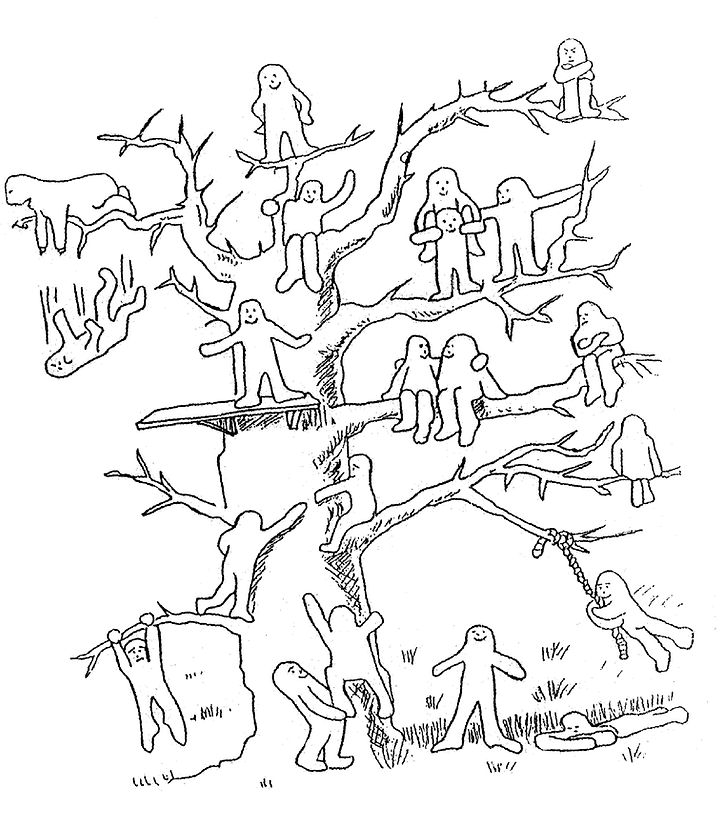 Для удобства объяснения каждой фигурке присвоен свой номер.Выбор позиции № 1, 3, 6, 7 характеризует установку на преодоление препятствий.№ 2, 11, 12, 18, 19 — общительность, дружескую поддержку.№ 4 — устойчивость положения (желание добиваться успехов, не преодолевая трудности).№ 5 — утомляемость, общая слабость, небольшой запас сил, застенчивость.№ 9 — мотивация на развлечения.№ 13, 21 — отстраненность, замкнутость, тревожность.№ 8 — отстраненность от учебного процесса, уход в себя.№ 10, 15 — комфортное состояние, нормальная адаптация.№ 14 — кризисное состояние, «падение в пропасть».Позицию № 20 часто выбирают как перспективу с завышенной самооценкой и установкой на лидерство. Следует заметить, что позицию № 16 дети не всегда понимают как позицию «человечка, который несет на себе человечка № 17», а склонны видеть в ней человека, поддерживаемого и обнимаемого другим.Рисуночный тест «Какой я?»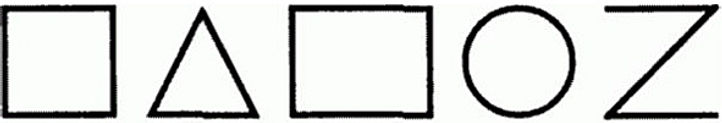 Инструкция: «Посмотрите на следующие фигуры: Выберите из них ту, в отношении которой можете сказать: «Это — я!» Постарайтесь почувствовать свою форму. Если вы испытываете сильное затруднение, выберите из фигур ту, которая первой привлекла вас. Запишите ее название под номером 1.Теперь проранжируйте оставшиеся четыре фигуры в порядке вашего предпочтения (запишите их названия под соответствующими номерами).После выполнения задания педагог информирует детей о том, фигура, которая выбрана первой - это основная фигура. Она дает возможность определить главные, доминирующие черты характера и особенности поведения. Остальные четыре фигуры — это своеобразные модуляторы, которые могут окрашивать ведущую мелодию вашего поведения.Последняя фигура указывает на форму человека, взаимодействие с которой будет представлять для вас наибольшие трудности.Однако может оказаться, что ни одна фигура вам полностью не подходит. Тогда вас можно описать комбинацией из двух или даже трех форм.Круги: это чувствительные, мягкие люди, не любят ссориться,  хотят, чтобы всем было хорошо, умеют сопереживать, сочувствовать другим, им необходимо научиться отстаивать свою точку зрения.Треугольники: упорные, энергичные, уверены в себе, хотят быть первыми во всем, любят рисковать, необходимо научиться прислушиваться к мнению других.Квадраты: упорны, умеют доводить начатое до конца, терпеливы, пунктуальны, аккуратны, во всем любят порядок, любят планировать любое дело, необходимо научиться быть более эмоциональными.Зигзаг: творческие, независимые, видят необычное, новое в будничном, привычном, любят мечтать, любят разнообразие, нужно научиться доводить начатое дело до конца.Прямоугольники: любознательные; открыты и легко усваивают новые идеи, ценности, способы мышления и жизни; стремятся стать лучше в чем-то, ищут новые методы работы; в поведении быстрые, крутые, непоследовательны и непредсказуемы; имеют, как правило, низкую самооценку; необходимо научиться быть менее доверчивым, внушаемым, избегать манипулирования другими.Анкета «Самооценка»1. За что тебя хвалят воспитатели?2. За что тебя любят родители?3. Что нравится в людях тебе и твоим товарищам?4. Какие положительные качества присущи тебе?5. Какие недостатки отмечают у тебя товарищи?6. На какие недостатки указывают воспитатели?7. На какие недостатки обращают внимание родители?8. Какие недостатки, на твой взгляд, у тебя есть?Психологический комфорт, социальная защищенность участников сменыМетодика "Фантастический выбор"Игра "Фантастический выбор" помогает выявить личностные ценности ребят. Им предлагаются примерно такие задания:"Ты отправляешься на необитаемый остров и будешь жить там очень долго, может быть, всю оставшуюся жизнь. С собой можешь взять все, что обозначается пятью словами. Так что же ты возьмешь с собой?""Если бы ты стал всего на 60 минут волшебником, что бы ты сделал?""Приплыла к тебе золотая рыбка, спросила: "Чего тебе надобно?" Ответь ей"."У тебя в руках аленький цветочек, как бы ты с ним поступил?""Отрывая мысленно лепестки цветика-семицветика, реши, что ты попросишь для себя".На темы ответов ребят можно выпустить газету с текстами и рисунками. Подросткам такой вид общения интересен: они могут сравнить свои ответы с ответами друзей. Математический обсчет, который проводит педагог, может позволить продиагностировать тенденции нравственных ориентиров детей и подростков.Методика «Мишень настроения»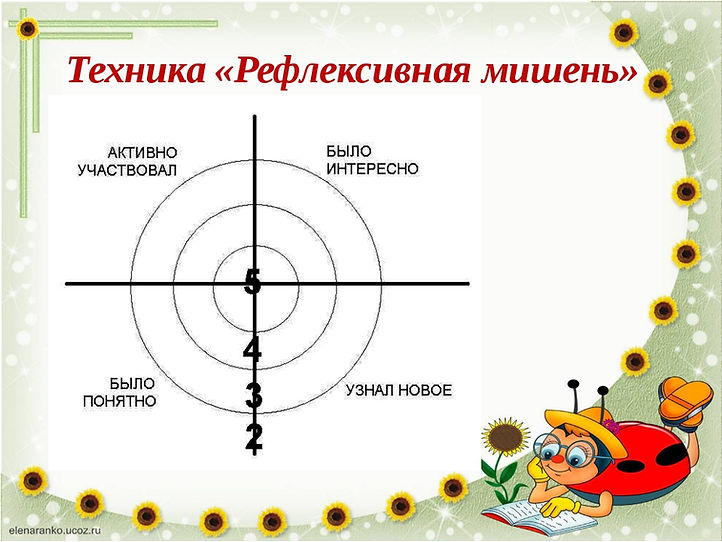 Заполняется членами отряда ежедневно в конце дня.Удовлетворенность детей работой лагеряАнкетирование в конце лагерной сменыЧто ты ожидал (а) от лагеря?Что тебе понравилось в лагере?Что тебе не понравилось?С кем из ребят ты подружился?Какие из мероприятий лагеря понравились тебе больше всего? Почему?Какие мероприятия ты будешь рад увидеть в лагере в следующую смену?Было ли скучно в лагере?Было ли тебе страшно?Жалеешь ли ты о чем-то, что произошло за время пребывания в лагере? О чем?Что из того, что ты получи (а) в лагере, ты можешь использовать в своей повседневной жизни уже сейчас?Что бы ты хотел(а) пожелать себе?Что бы ты хотел(а) пожелать другим ребятам?Что бы ты хотел(а) пожелать педагогам?.Самое важное событие в лагере? Было или оно?Можно ли сказать, что ты чему-то научился в лагере?– Закончи предложения: Я рад, что ……………………………..Мне жаль, что……………………………………………………...Я надеюсь, что……………………………………………………..2. Состояние организуемой в детском лагере совместной деятельности детей и взрослых.Критерием, на основе которого осуществляется данный анализ, является наличие в детском лагере интересной, событийно насыщенной и личностно развивающей совместной деятельности детей и взрослых. Итогом самоанализа организуемой в детском лагере воспитательной работы является перечень выявленных проблем, над которыми предстоит работать педагогическому коллективу.Приложение 1КАЛЕНДАРНЫЙ ПЛАН ВОСПИТАТЕЛЬНОЙ РАБОТЫ ДЕТСКОГО ЛАГЕРЯна 2023 годКалендарный план воспитательной работы детского лагеря составлен с целью конкретизации форм, видов воспитательной деятельности и организации единого пространства воспитательной работы детского лагеря.План разделен на модули, которые отражают направления воспитательной работы детского лагеря в соответствии с Программой воспитания и определяет уровни проведения мероприятий.Год  2023 год - Год педагога и наставника. Указ Президента от 27.06.2022Приложение 2Информационная карта программыПриложение 3Управление реализацией программыОбщее руководство деятельностью лагеря осуществляет директор МБУ ДО  Бутурлинского ДДТ Данченко Семен Алексеевич (8 831 72 52202 (раб.), 89524749572 (сот.).Директор МБОУ Каменищенской ООШ им. А.Д. Герасименко Портянкина Альбина Ивановна (8 831 72 57457 (раб.), 89159583793 (сот.).Начальник лагеря «Фортуна» методист МБУ ДО Бутурлинского ДДТ Сарапкина Светлана Анатольевна (8 831 72 52202 (раб.), 8 9108715040, 8927616846 (сот.).Дорожная картаМатериально-техническое обеспечениеПалатки туристические – 10 шт.Спальные мешки – 20 шт.Коврики теплоизоляционные – 20 шт.Тенты –2 шт.Фонарики – 4 шт.Туристское оборудование (туристские столы, стулья, рюкзаки и пр.)Спортинвентарь (мячи, скакалки, обручи и т.д.) - в достаточном количествеКомпьютер – 1 шт.Ноутбук – 1 шт.Принтер  черно – белый   – 1 шт.Принтер цветной – 1 шт.Проектор – 1 шт.Экран – 1 шт.График   движения    группыРасчет километража для автотранспортаПриложение 4Плановые мероприятия реализации программы1 день – 21.07.2023 (пятница)ЗаездИнструктаж по технике безопасности. Инструктаж по противопожарной безопасности.Знакомство с программой «Времен связующая нить…», правилами и законами палаточного лагеря «Фортуна». Анкетирование участников смены.Мастер-класс «Организация бивака». Обустройство лагеря.Тренировочное занятие по пожарной безопасности.Беседа «Личная гигиена в палаточном лагере».Конкурс на лучшую атрибутику лагеря. Оформление лагеря.Экскурсия в школьный краеведческий музей «История школы».Беседа с председателем районного совета  ветеранов  (пенсионеров)  войны, труда,  Вооружённых  Сил  и правоохранительных  органов Бутурлинского  района Точилиной Татьяной Петровной  Беседа «Интервьюирование населения. Сбор и обработка информации»Экспедиция «Учителю особое почтение». Сбор материала об учителях в с. Каменищи.Вечер знакомств «Руку мы протянем другу» («веревочный курс»). 2 день – 22.07.2023 (суббота)Мастер-класс «Поисково-спасательные работы» (работа с поисковым отрядом «Рысь»).Поисково-спасательная игра «Служба спасения».Беседа «МЧС – гордость России»Экскурсия в пожарную часть. Беседа «Работа пожарной части. Азбука пожарной безопасности»Игры с мячом.3 день – 23.07.2023 (воскресенье)Конкурсно-познавательная программа «Дорогами войны».Мастер-класс «Пока не похоронен последний солдат…» (работа с поисковым отрядом «Светоч»).Мастер-класс  «Сборка и разборка автомата».Соревнования  по стрельбе.Подвижные игры.Мастер-класс «И в блиндаже горит свеча…»4 день – 24.07.2023 (понедельник)Квест «Центральная улица Бутурлино»Экскурсия в районный краеведческий музей «Подарки» с передовой» Мастер-класс «Основы ориентирования. Спортивный лабиринт».Соревнования по спортивному лабиринту.Мастер-класс и соревнование «Ориентирование на местности».Встреча с председателем районного совета ветеранов (пенсионеров) войны, труда, Вооружённых Сил и правоохранительных органов Бутурлинского района Точилиной Т. П.Конкурсно-познавательная программа «Как учили на Руси»5 день – 25.07.2023 (вторник)Конкурсно-познавательная  программа «Дети войны».Мастер-класс «Организация краеведческой деятельности». Квест «Память народная» в с. Марьино.Конкурсная программа «Боевыми тропами»Творческая мастерская «Сувенир Победы»6 день – 26.07.2023 (среда)Беседа «Легенды реки Пьяны».Пеший поход на р. Пьяну.Конкурсная программа «Пьянское побоище».Конкурсная программа «Мы прошли дорог не мало…».Вечер песни «О малой Родине с любовью»7 день – 27.07.2023 (четверг)Сбор лагеря. Уборка территории.Анкетирование участников.Торжественное закрытие лагеря.Подведение итогов. Отъезд.Пояснительная записка3Раздел I. ЦЕННОСТНО-ЦЕЛЕВЫЕ ОСНОВЫ ВОСПИТАНИЯ81.1. Цель и задачи воспитания81.2. Методологические основы и принципы воспитательной деятельности101.3. Основные направления воспитания 111.4. Основные традиции и уникальность воспитательной деятельности13Раздел II. СОДЕРЖАНИЕ, ВИДЫ И ФОРМЫ ВОСПИТАТЕЛЬНО ДЕЯТЕЛЬНОСТИ162.1. Модуль «Будущее России. Ключевые мероприятия»162.2. Модуль «Отрядная работа. КТД»182.3. Модуль «Самоуправление»202.4. Модуль «Дополнительное образование»212.5. Модуль «Здоровый образ жизни»222.6. Модуль «Организация предметно-эстетической среды»222.7. Модуль «Профилактика и безопасность»232.8. Модуль «Работа с вожатыми/воспитателями»242.9. Модуль «Работа с родителями»252.10. Модуль «Экскурсии и походы»252.11. Модуль «Детское медиапространство»252.12. Модуль «Социальное партнерство»26Раздел III. ОРГАНИЗАЦИЯ ВОСПИТАТЕЛЬНОЙ ДЕЯТЕЛЬНОСТИ 273.1. Особенности организации воспитательной деятельности273.2. Анализ воспитательного процесса и результатов воспитания33Приложения 45№ п/пПоказателиКритерииИнструментарий1Финансирование лагеряЦелевое использование денежных средствОтчет об использовании денежных средств2ПосещаемостьКоличество пропусковТабель учета посещаемости3Оздоровление детейПроцент оздоровленных детейЖурнал состояния здоровья воспитанников лагеря.Отчет «Комплексная оценка эффективности оздоровления детей лагеря»4Питание детейСбалансированность питания.С-витаминизацияВыполнение норм питания продуктов5Развитие коллективаСтепень сплоченности коллективаМетодика А.Н. Лутошкина «Стадии коллектива» ( в начале и в конце смены)6Личностный рост участниковРазвитие лидерских, творческих  и организаторских  знаний, умений и навыковМетодика «Дерево»Методика «Самооценка»Рисуночный тест «Какой я?»7Психологический комфорт, социальная защищенность участников сменыСтепень психологического комфорта и социальной защищенности участников сменыАнкета «Фантастический выбор»Методика «Мишень настроения»8Удовлетворенность детей работой лагеряОжидания детей от лагеряАнкетирование в конце лагерной смены.№ п/пНаименование мероприятияСрок проведенияУровень проведенияУровень проведенияУровень проведения№ п/пНаименование мероприятияСрок проведенияВсероссийский/региональныйДетский лагерьОтрядМодуль «Будущее России»Модуль «Будущее России»Модуль «Будущее России»Модуль «Будущее России»Модуль «Будущее России»Модуль «Будущее России»1Экспедиция «Учителю особое почтение»21.07.2023+2Встреча с председателем районного совета ветеранов (пенсионеров) войны, труда, Вооружённых Сил и правоохранительных органов Бутурлинского района Точилиной Т. П.24.07.2023+3Конкурсно-познавательная программа «Как учили на Руси»24.07.2023+Модуль «Ключевые мероприятия детского лагеря»Модуль «Ключевые мероприятия детского лагеря»Модуль «Ключевые мероприятия детского лагеря»Модуль «Ключевые мероприятия детского лагеря»Модуль «Ключевые мероприятия детского лагеря»Модуль «Ключевые мероприятия детского лагеря»1Торжественное открытие лагеря21.07.2023+2Мастер-класс «Обустройство бивака». Обустройство лагеря21.07.2023+3Вечер знакомств «Руку мы протянем другу»21.07.2023+4Поисково-спасательная игра «Служба спасения»22.07.2023+5Конкурсно-познавательная программа «Дорогами войны»23.07.2023+6Мастер-класс «Сборка и разборка автомата»23.07.2023+7Соревнования по стрельбе23.07.2023+8Квест «Центральная улица Бутурлино»24.07.2023+9Мастер-класс «Основы ориентирования. Спортивный лабиринт»24.07.2023+10Конкурсно-познавательная программа «Дети войны»25.07.2023+11Беседа «Легенды реки Пьяны»26.07.2023+12Конкурсная программа «Пьянское побоище»26.07.2023+13Вечер песни «О малой Родине с любовью»26.07.2023+14Торжественное закрытие лагеря27.07.2023+Модуль «Коллективно-творческое дело (КТД)»Модуль «Коллективно-творческое дело (КТД)»Модуль «Коллективно-творческое дело (КТД)»Модуль «Коллективно-творческое дело (КТД)»Модуль «Коллективно-творческое дело (КТД)»Модуль «Коллективно-творческое дело (КТД)»1Беседа «Что такое КТД?»25.07.2023+2Конкурсная программа «Боевыми тропами»25.07.2023+3Конкурсная программа «Мы прошли дорог не мало…»26.07.2023+Модуль «Самоуправление»Модуль «Самоуправление»Модуль «Самоуправление»Модуль «Самоуправление»Модуль «Самоуправление»Модуль «Самоуправление»1Распределение обязанностей. Назначение дежурных.Ежедневно в период проведения смены+2«Вечерний круг» - подведение итогов дня, постановка задач на следующий день, распределение обязанностей на следующий деньЕжедневно в период проведения смены+Модуль «Отрядная работа»Модуль «Отрядная работа»Модуль «Отрядная работа»Модуль «Отрядная работа»Модуль «Отрядная работа»Модуль «Отрядная работа»1Анкетирование участников смены21.07.2023++2Участникам смены предъявляются единые педагогические требования (ЕПТ) по выполнению режима и распорядка дня, по самообслуживанию, дисциплине и поведению, санитарно-гигиенических требований.Ежедневно в период проведения смены++3Анкетирование участников смены26.07.2023++Модуль «Дополнительное образование»Модуль «Дополнительное образование»Модуль «Дополнительное образование»Модуль «Дополнительное образование»Модуль «Дополнительное образование»Модуль «Дополнительное образование»1Творческая мастерская «В блиндаже горит свеча»23.07.2023+2Творческая мастерская «Сувенир Победы»24.07.2023+Модуль «Здоровый образ жизни»Модуль «Здоровый образ жизни»Модуль «Здоровый образ жизни»Модуль «Здоровый образ жизни»Модуль «Здоровый образ жизни»Модуль «Здоровый образ жизни»1ЗарядкаЕжедневно в период проведения смены+2Игры с мячом22.07.2023+3Подвижные игры23.07.2023+4Соревнования по спортивному лабиринту24.07.2023+5Мастер-класс и соревнование «Ориентирование на местности»24.07.2023+Модуль «Организация предметно-эстетической среды»Модуль «Организация предметно-эстетической среды»Модуль «Организация предметно-эстетической среды»Модуль «Организация предметно-эстетической среды»Модуль «Организация предметно-эстетической среды»Модуль «Организация предметно-эстетической среды»1Конкурс на лучшую атрибутику лагеря.21.07.2023+2Оформление лагеря21.07.2023+Модуль «Профилактика и безопасность»Модуль «Профилактика и безопасность»Модуль «Профилактика и безопасность»Модуль «Профилактика и безопасность»Модуль «Профилактика и безопасность»Модуль «Профилактика и безопасность»1Инструктаж по технике безопасности21.07.2023+2Инструктаж по противопожарной безопасности21.07.2023+3Тренировочное занятие по пожарной безопасности21.07.2023+4Беседа «Личная гигиена в палаточном лагере»21.07.2023+Модуль «Работа с воспитателями»Модуль «Работа с воспитателями»Модуль «Работа с воспитателями»Модуль «Работа с воспитателями»Модуль «Работа с воспитателями»Модуль «Работа с воспитателями»1Семинар для воспитателей «Туристско-краеведческая работа в лагере»Июнь 20232Консультации для  воспитателей «Сотрудничество с общественными организациями р.п. Бутурлино по подбору интересного материала для лагеря: районный краеведческий музей, музеи ОУ, районная библиотека; специалистами сектора ГО и ЧС; поисковыми отрядами»Июнь 20233Педагогический совет «Организация работы палаточного лагеря»:- должностные инструкции;- план работы на смену;- особенности организации работы палаточного лагеря.20.07.2023Модуль «Детское медиапространство»Модуль «Детское медиапространство»Модуль «Детское медиапространство»Модуль «Детское медиапространство»Модуль «Детское медиапространство»Модуль «Детское медиапространство»1Работа детской интернет-группы, принимающей участие в поддержке интернет-сайт палаточного лагеря с целью освещения деятельности лагеря в информационном пространствеЕжедневно в период проведения смены+2Обработка и оформление собранных материалов в рамках экспедиции «И это все о нем…»21.07.2023+3Изготовление подарочных папок участникам смены  с материалами работы лагеря «Фортуна»27.07.2023+Модуль «Экскурсии и походы»Модуль «Экскурсии и походы»Модуль «Экскурсии и походы»Модуль «Экскурсии и походы»Модуль «Экскурсии и походы»Модуль «Экскурсии и походы»1Экскурсия в школьный краеведческий музей «История школы»21.07.2023+2Экскурсия в пожарную часть. Беседа «Работа пожарной части. Азбука пожарной безопасности»22.07.2023+3Экскурсия  в МБУК Бутурлинский историко- краеведческий музей «Подарки» с передовой»24.07.2023+4Поход на реку Пьяну26.07.2023+Модуль «Социальное партнерство»Модуль «Социальное партнерство»Модуль «Социальное партнерство»Модуль «Социальное партнерство»Модуль «Социальное партнерство»Модуль «Социальное партнерство»1Беседа «Интервьюирование населения. Сбор и обработка информации»21.07.2023+2Экспедиция «Учителю особое почтение» Сбор материала об учителях (с. Каменищи)21.07.2023+3Мастер-класс «Поисково-спасательные работы» (работа с поисковым отрядом «Рысь»)22.07.2023+4Беседа «Они спасают жизни людей». Встреча с сотрудником МЧС22.07.2023+5Мастер-класс «Пока не похоронен последний солдат…» (работа с поисковым отрядом «Светоч»)23.07.2023+6Мастер-класс «Организация краеведческой деятельности». Квест «Память народная» в с. Марьино25.07.2023+Модуль «Работа с родителями»Модуль «Работа с родителями»Модуль «Работа с родителями»Модуль «Работа с родителями»Модуль «Работа с родителями»Модуль «Работа с родителями»1Работа специалистов по запросу родителей для решения острых конфликтных ситуацийПо запросу2Индивидуальное консультирование c целью координации воспитательных усилий педагогов и родителейПо необходи-мости1Полное название программыПрограмма воспитания палаточного лагеря «Фортуна», организованного образовательной организацией, осуществляющей организацию отдыха детей и оздоровления обучающихся в каникулярное время (с круглосуточным пребыванием)«Времен связующая нить» 2Автор программыСарапкина Светлана Анатольевна, методист, 89108715040, 89527616846, s.sarapkina@list.ru3Руководители программыСарапкина Светлана Анатольевна, методист, 89108715040, 89527616846, s.sarapkina@list.ru4Территория представленной программПалаточный лагерь «Фортуна»5Название проводящей организацииМуниципальное бюджетное  учреждение дополнительного образования Бутурлинский дом детского творчества6Адрес607440 Нижегородская область, р.п. Бутурлино, ул. Комсомольская, д.7  пом.1-35     E-mail: duc_buturlinets@mail.ru 7Телефон8 831 72 522028Форма проведенияЛагерь с круглосуточным пребыванием9Цель программыСоздание условий для личностного развития, самоопределения и социализации обучающихся на основе социокультурных, духовно-нравственных ценностей и принятых в российском обществе правил и норм поведения в интересах человека, семьи, общества и государства, формирование у обучающихся чувства патриотизма, гражданственности, уважения к памяти защитников Отечества и подвигам Героев Отечества, закону и правопорядку, человеку труда и старшему поколению, взаимного уважения, бережного отношения к культурному наследию и традициям многонационального народа Российской Федерации, природе и окружающей среде.10Специализация программыТуристско-краеведческое направление11Сроки проведения21.07.2023-27.07.202312Место проведения607444 Нижегородская обл., Бутурлинский муниципальный округ, с. Каменищи, ул. Молодежная, д.2313Официальный языкрусский14Общее количество участников, в том числе детей20 (14 детей)15География участниковВ реализации программы принимают участие учащиеся образовательных учреждений Бутурлинского муниципального округа16Условия участия в программеДобровольное желание детей и родителей.По заявлениям родителей.17Условия размещения участников- места для палаток: для расположения туристических стоянок используется пришкольная территория МБОУ Каменищенской ООШ им А.Д. Герасименко.- характеристика условий размещения детей и подростков: участники размещаются в 8 прочных  непромокаемых, ветроустойчивых палатках с плотно закрывающимся входом и дном из непромокаемой ткани. Площадь спален палаток 5-7 кв.м. Вместимость каждой палатки 2-3 человека. Наполняемость 2-3 человека. Палатки для мальчиков и девочек раздельные. Палатки установлены на настилы (водонепроницаемые тенты и спортивные маты), спальные места оснащены туристическими теплоизоляционными ковриками  и спальными мешками. Палатки, спальные мешки, коврики для размещения участников смены предоставляются МАОУ Бутурлинской СОШ им. В.И. Казакова. Вкладыши для спальных мешков участники привозят с собой. Они не являются собственностью палаточного лагеря.- обеспеченность водой гарантированного качества: для питья и приготовления пищи используется вода централизованной системы водоснабжения с. Каменищи. Вода систематически хлорируется.- сведения об организации питания и оборудования пищеблока: за организацию питания участников смены отвечают сотрудники пищеблока, назначенные приказом директора МБОУ Каменищенской ООШ им. А.Д. Герасименко. Прием пищи, мытье и хранение посуды осуществляется в столовой школы. Столовая имеет все необходимое оборудование (технологическое и холодильное). Продукты питания закупаются и привозятся завхозом школы.Лицо (повар), ответственное за питание, отвечает за наличие промаркированной кухонной посуды, инвентаря, запаса моющих средств и санитарной одежды у лица, производящего приготовление пищи, за меню, качество приготовления пищи и качество мытья посуды, ведение бракеражного журнала и утилизацию остатков пищи.Питьевой режим организует МБОУ Каменищенская ООШ им. А.Д. Герасименко из собственной скважины. Участники лагеря пьют кипяченую воду.- сведения о наличии санитарно-бытовой зоны: территория палаточного лагеря организует санитарно-бытовую зону в помещении школы и на ее территории: - туалет для девочек в помещении школы (унитаз, раковина, бойлер с теплой водой), используются также как место для мытья ног (отдельный таз), место гигиены для девочек и место  для стирки белья.- туалет для мальчиков (унитаз, раковина) используются также как место для мытья ног (отдельный таз). Организация помывки детей не предусмотрена, так как продолжительность выездных смен не превышает 7 дней.Для просушки одежды и обуви на территории лагеря оборудовано место. В случае дождя, место для сушки белья будет организовано в гардеробе школы.- места для сбора и хранения мусора: твердые бытовые отходы  собирают в полиэтиленовые мешки в корзину для мусора. Заполненные мусором мешки относятся в мусорный контейнер, расположенный на территории школы. Вывоз мусора из контейнера производится с коммунальной службой р.п. Бутурлина.- сведения об организации физкультурно-спортивной зоны: на территории палаточного лагеря размещены футбольное поле с твердым грунтовым покрытием, спортивный городок (турники, брусья), волейбольная площадка.- организации теоретических занятий по овладению навыками туристско-краеведческой деятельности используется оборудование МАОУ Бутурлинской СОШ им. В.И. Казакова (столы, стулья), в случае непогоды учебный кабинет МБОУ Каменищенской ООШ им. А.Д. Герасименко. Методическое обеспечение и оборудование для проведения мероприятий осуществляет МБУ ДО Бутурлинский ДДТ.18Краткое содержание программыВ рамках программы ребята отправляются в путешествие по родному краю, где особое внимание уделяется безопасности нахождения в природной среде, исследовательской работе о труде педагогических работников, патриотическому воспитанию через изучение истории родного края и событий Великой Отечественной войны 1941-45гг.19История осуществления программыПрограмма существует с 2022 года.Была реализована на базе МБОУ Каменищенской ООШ им. А.Д. Герасименко.Нормативно-правовое обеспечение Нормативно-правовое обеспечение Нормативно-правовое обеспечение 1. Разработка  содержания программы палаточного лагеря «Фортуна» До 01.04.20232.Подготовка  пакета  документации о лагеря До 01.04.2023Кадровое обеспечениеКадровое обеспечениеКадровое обеспечение1.Участие специалистов  в инструктивных совещаниях организаторов летнего отдыхаИюнь 20232.Консультации для  воспитателей и инструкторов.Сотрудничество с общественными организациями р.п. Бутурлино по подбору интересного материала для лагеря: районный краеведческий музей, музеи ОУ, районная библиотека; специалистами сектора ГО и ЧС.Июнь 20233.Организация и проведение семинаров  работниками лагеря, работающих по программе «Фортуна». Взаимодействие с ОУ Бутурлинского округа для  уточнения состава педагогических работников.Июнь-июль 2023Организационно-методическое обеспечениеОрганизационно-методическое обеспечениеОрганизационно-методическое обеспечение1.Разработка методических рекомендаций и инструктивных материалов для организаторов лагеря по программе «Фортуна»До 01.07.20232.Формирование информационно-аналитического банка по всем аспектам организации летнего отдыхаДо 01.07.20233.Изготовление папок с памятными материалами, отражающими историю Бутурлинского края и материалы по итогам работы лагеря «Фортуна»До 27.07.20234.Предварительное  прохождение выбранных  участков для походов и мероприятий  До 10.07.2023Материально-техническое обеспечение Материально-техническое обеспечение Материально-техническое обеспечение 1.Проверка и необходимый ремонт туристского снаряженияДо 10.07.2023ДниУчастки маршрутаСпособы передвижениякм1Экспедиция в с. КаменищиПешком22Экскурсия в  Пожарно-спасательную часть № 120 ФГКУ «27 ОФПС по Нижегородской области» (р.п. Бутурлино)Автобус444Экскурсия  в МБУК Бутурлинский историко- краеведческий музейАвтобус445Квест в с. МарьиноАвтобус, пешком855Конкурсная программа «Боевыми тропами» (до оз. Печары)Пешком66Поход на р. ПьянуПешком4итого185Дата Назначение РейсКилометраж21.07.2023подвоз оборудованияр.п. Бутурлино - с. Каменищи - р.п. Бутурлино2221.07.2023подвоз детей до лагеряр.п. Бутурлино - с. Каменищи - р.п. Бутурлино2222.07.2023подвоз детей на мероприятиер.п. Бутурлино - с. Каменищи – р.п. Бутурлино – с. Каменищи - р.п. Бутурлино4424.07.2023подвоз детей на мероприятиер.п. Бутурлино - с. Каменищи – р.п. Бутурлино – с. Каменищи - р.п. Бутурлино4425.07.2023подвоз детей на мероприятиер.п. Бутурлино - с. Каменищи – с. Марьино – с. Каменищи - р.п. Бутурлино8427.07.2023подвоз детей до лагеряр.п. Бутурлино - с. Каменищи - р.п. Бутурлино2227.07.2023подвоз оборудованияр.п. Бутурлино - с. Каменищи - р.п. Бутурлино22Итого260 км